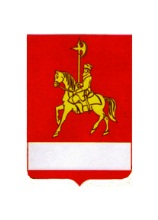 АДМИНИСТРАЦИЯ КАРАТУЗСКОГО РАЙОНАПОСТАНОВЛЕНИЕ30.12.2019                                     с. Каратузское                                   № 1167-п          В соответствии со статьей 61 Гражданского кодекса Российской Федерации; решением Каратузского районного Совета депутатов от «25» октября 2019 года № 29-243; Протоколом Министерство социальной политики Красноярского края от 16 апреля 2019 года № 9 «О реструктуризации органов социальной защиты населения муниципальных районов и городских округов края и муниципальных учреждений социального обслуживания, в том числе по вопросам передачи имущества, необходимого для организации предоставления мер социальной поддержки и социальных услуг гражданам», расположенных на территории Каратузского района, постановления администрации Каратузского района от 25.10.2019  № 902-п «О ликвидации управления социальной защиты населения администрации Каратузского района», распоряжения администрации Каратузского района от 25.04.2019 № 122-р «О реструктуризации Управления социальной защиты населения администрации Каратузского района и муниципального бюджетного учреждения «Комплексный центр социального обслуживания населения»». ПОСТАНОВЛЯЮ:     1. Постановление администрации Каратузского района от 29.10.2013 года №1012-п «Об утверждении муниципальной программы «Социальная поддержка граждан Каратузского района»» признать утратившим силу с 01.01.2020 года.       2. Контроль, за исполнением настоящего постановления возложить на А.А. Савина, заместителя главы района по социальным вопросам.       3. Постановление вступает в силу с 01.01.2020 года.Глава района                                                                                        К.А. Тюнин